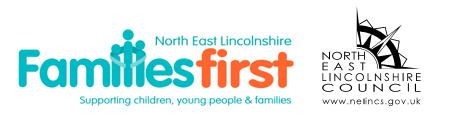 Early Years Entitlement for 2 Year OldsNot every provider in North East Lincolnshire is registered to offer the early years entitlement. To be eligible, providers of childcare must register with North East Lincolnshire Council’s Early Years’ Service. Listed below are all the private, voluntary, independent and school providers offering funded places for 2 year olds in North East Lincolnshire.Table of Registered ProvidersPlease note: If you would like the full addresses of your nearest Childminders, please contact the Families First Information Services on 01472 326292 (option 1)Families First Information Service for FREE, accurate information and impartial guidance about children and young people’s services in North East Lincolnshire.Call 01472 326292 Option 1. Fax: 01472 323339 Email: fis@nelincs.gov.uk Website: www.nelincsfis.co.uk  Opening times: Mon – Thurs 8:30am – 5pm, Fri 8:30am – 4:30pm (plus 24 hours answering service)The information supplied by the FFIS has been obtained from a variety of organisations and agencies.  Whilst every effort will be made to provide accurate and up to date information and advice, no guarantee can be given.  The information and advice given is not in any way intended to be a recommendation of suitability or quality of provision. If you have any comments or complaints concerning North East Lincolnshire Families First Information Service, please ring 01472 326292 Option 1 for the relevant form.  If English is not your first language, you can call the Families First Information Service.Childcare ProviderAddressPhone NumberAlex BeechPrivate ChildminderGrimsbyDN33 2JGMob: 07540467570Alison Durrant Private Childminder HumberstonDN36 4AZTel: 01472 506571Alison RossPrivate ChildminderCleethorpesDN35 0JXMob: 07864833301     Tel:1472 238048Amanda YoungAmanda’s ChildmindingPrivate ChildminderGrimsbyDN37 9RRTel: 01472 314646Mob: 07906 098565Amy VernonPrivate ChildminderScartho TopGrimsbyDN33 3TFMob: 07850 440409Andrea Cullum’s Little Gems Private ChildminderCleethorpes DN35 7PTTel: 01472 234821Mob: 07854 528013Angela EllisPrivate ChildminderGrimsbyDN34 4BTMob: 07476197418Broadway Day CareBroadway Children’s CentreBroadway Grimsby DN34 5RSTel: 01472 326837Butterflies Day NurseryNunsthorpe & Bradley Park Children’s CentreSutcliffe AvenueGrimsby, DN33 1ANTel: 01472 326612Campden Kids20-22 Campden CrescentCleethorpesDN35 7ULTel: 01472 694466Car Lane ChildcareKerry BryamPrivate ChildminderCleethorpesDN35 7SBMob: 07522123693Charlotte KingPrivate ChildminderCleethorpesDN35 0ENMob: 07817315103 Catherine WallacePrivate ChildminderCleethorpes DN35 7RZZTel: 01472 314606Cherished LearnersAgency ChildminderGrimsbyDN35 0DQMob: 07882540351/ 07837474896 Claire HolnessPrivate ChildminderImminghamDN40 1HTMob: 07850 379562Claire RearPrivate ChildminderImminghamDN40 1PWMob: 07841349943Cleethorpes Reynolds Day CareReynolds AcademyMachray PlaceCleethorpes, DN35 7LJ Tel: 01472 324903Donna WilkinsonDonna Day CarePrivate ChildminderCleethorpesDN35 9NNMob: 07704 969332Emma FloresThe Nature Garden ChildcarePrivate ChildminderGrimsbyDN32 0PWMob: 07709818010Explorosity Education LtdDay NurseryWalthamGrimsbyDN37 0BSTel: 01472 822070Fay RenshawFay’s HousePrivate ChildminderCleethorpes DN35 0JJMob: 07581 317334First Steps Day Nursery 2 to 5 yearsThe Ice HouseVictor Street GrimsbyDN32 7QNTel: 01472 352524First Steps 0 – 3 with Sure StartEast Marsh Children’s Centre203 Victor StreetGrimsbyDN32 7QBTel: 01472 268118   Mob: 07752 046368Grant Thorald Forest SchoolGrimsbyDN32 8BXTel: 01472 897240Mob: 07588817232Hannah ToftonPrivate ChildminderGrimsbyDN41 7NEMob: 07732073989Havelock Day CareDiana Princess of Wales HospitalScartho RoadGrimsby, DN33 2BATel: 01472 870618Healing Village NurseryStation RoadHealingGrimsby DN41 7LYTel: 01472 280452  Mob: 07866 477214Helen CrooksPrivate Childminder CleethorpesDN35 7TDMob: 07984 111658Helen HeseltinePrivate ChildminderCleethorpes DN35 7TZ                  Tel:  01472603133                                   Mob: 07548 930193Humberston Country Club Pre SchoolBannatyne Health Club and SpaGrimsbyDN36 4SXTel: 01472 211600Mob: 07588817232Humberston Pre-SchoolHumberston C of E SchoolChurch LaneGrimsbyDN36 4HZ                  Tel: 01472 211600                 Mob: 07588817232   Immingham Day CareImmingham Family HubMargaret StreetImmingham DN40 1LDTel: 01469 576299   Mob: 07896146923Immingham Day Nursery23 Pelham RoadImmingham DN40 1AATel: 01469 571177 Mob: 07419 9822333 Jade RamsdenPrivate ChildminderImminghamDN40 1EZMob: 07488381746Joanne Baughan Private ChildminderImminghamDN40 2ATMob: 07523713128Jo-Anne WhitePrivate ChildminderClee RoadCleethorpesDN35 8AD                   Tel: 07917 522274Julie MoorePrivate ChildminderGrimsby DN32 8ESTel: 01472 317353                Mob: 07850 537037Karen HudsonPrivate Childminder GrimsbyDN37 7AUTel: 01472 233882                 Mob:07809 193486Katie RobbinsKatie’s Cheeky Monkey ChildcarePrivate ChildminderHealingDN41 7QLMob: 07812739080Kelly FlinnPrivate ChildminderImminghamDN40 1NNMob: 07850474146 Kiera GilbertMini Explorers ChildcarePrivate ChildminderGrimsbyDN34 4BUMob: 07949 023182Laura SavagePrivate ChildminderGrimsby DN32 0DQMob: 07791547789Leap Ahead @ NunsthorpePinewood CrescentGrimsby DN33 1RJ                       Mob: 07399502493Levi McIntyrePrivate ChildminderGrimsbyDN32 9PQMob: 07786596601Linda PendredPrivate ChildminderGrimsbyDN33 3RWMob: 07841675710Lisa ThompsonPrivate ChildminderGrimsbyDN34 5DSMob: 07727386994 Lisle Marsden ChildcareLisle Marsden C of E Primary SchoolLansdowne AvenueGrimsbyDN32 0DF Tel: 01472 311019Little Blossoms Day Nursery31-33 Laceby RoadGrimsbyDN34 5BHTel: 01472 236807Mob: 07772 036085Little Oaks Day NurseryCorporation RoadGrimsbyDN31 1UJTel: 01472362666 Little Robynne’s ChildmindingRobynne BromleyPrivate ChildminderGrimsbyDN34 4QHMob: 07851732585Little Stars Day NurseryGIFHENuns CornerGrimsbyDN34 5BQTel: 01472 315530                  Mob: 07770050294Little Twinkles Day CareGloucester AvenueGrimsby DN34 5DWTel: 01472 877743Mob: 07773 228426Littlecoates Day CareLittlecoates Primary AcademyHarlow StreetGrimsby DN31 2QXTel: 01472 354601Lynsey ConnollyPrivate ChildminderGrimsbyDN33 3RWTel: 01472 321599Mob: 07720771706Middlethorpe Primary AcademyHighthorpe CrescentCleethorpesDN35 9PY                  Tel: 01472 698185Natasha DykePrivate ChildminderGrimsbyDN37 9NQMob: 07794 683242New Waltham AcademyPre SchoolNew WalthamDN36 4NHTel: 01472 231073Nichola MilsonNicky’s ChildmindingPrivate ChildminderGrimsby DN32 8EP                  Mob: 07890059058Nix ChildcarePrivate ChildminderGrimsbyDN32 7AWMob: 07450858209Nunny's Little FarmersDay NurseryGrimsbyDN33 1HETel: 01472236676 Mob: 07902 653687Ormiston South ParadeFildes StreetGrimsbyDN31 1TU Tel: 01472 231659Precious Times Riverside Yarrow RoadGrimsby DN34 4JTTel: 01472 340800Precious Times C/O Laceby Acres Primary SchoolSwiftsure Crescent Grimsby DN34 5QNTel: 01472 872143Queensway Family Hub DaycareQueenswayGrimsby DN37 9ATTel: 01472 488858Raych’s RugratsRachael BouchPrivate ChildminderGrimsbyDN33 2AY                Mob: 07950 667448Ready Teddy GoDay NurseryBradford AvenueCleethorpesDN35 0BDTel: 01472 601126Sara HarrisonPrivate ChildminderCleethorpes DN35 9NJTel: 01472 692436Mob: 07513 407670Sarah Farrow-BrownePrivate ChildminderGrimsby DN32 9NNMob: 07583 759335Sarah NightingalePrivate ChildminderCleethorpesDN35 0PJ Mob: 07917 774212Sarah ShotboltFunshine ChildmindingPrivate ChildminderImmingham DN40 1JUMob: 07714 636187Sharon SpringallPrivate ChildminderGrimsbyDN34 4AEMob: 07939 267694Signhills Pre-School and Hardy’s DenSignhills Infants SchoolHardy’s RoadCleethorpesDN35 0DNTel: 01472 694266Springfield Lodge Montessori Day NurserySpringfield ParkSpringfield RoadGrimsby, DN33 3LETel: 01472 874583St Christopher’s Pre-SchoolSt Christopher’s Methodist ChurchConvamore RoadGrimsby, DN32 9HRTel: 01472 250326St Margaret Pre-SchoolThe Church HallGrimsby RoadLaceby Grimsby, DN37 7DBTel: 01472 311665St Martins Pre-Prep SchoolThe Old Rectory22 Bargate GrimsbyDN34 4SYTel 01472 878907 St Peter’s Children’s Centre – Day Nursery St. Peters C of E Primary SchoolCambridge StreetCleethorpesDN35 8LWTel: 01472 290779 Susan LaylandPrivate ChildminderGrimsbyDN34 5RATel: 01472 278316Mob: 07894 435570 The Avenue PreschoolSt Andrews Youth HallCharles StreetCleethorpes DN35 8QBTel: 01472 601347 Mob: 07539536222The Children’s House
122 Station RoadStallingboroughGrimsby DN41 8AJTel: 01472 886000Tracey RichardsPrivate ChildminderImmingham DN40 2LWTel: 01469 510973 Mob: 07903 181636Verity Taylor-GreenWatch Me Grow ChildcarePrivate ChildminderGrimsbyDN36 4NTMob: 07800 896 832Vida BinghamPrivate ChildminderGrimsbyDN34 4EUMob: 07782212616Waltham Pre-School Waltham-Leas Infants SchoolManor DriveWaltham DN37 0NUTel: 01472 822967Wendover Pre-SchoolWendover LaneHumberston DN36 4HXMob: 07375065749 Wiz Kidz Nursery251-259 Freeman StreetGrimsby DN32 9DW                  Tel: 01472 232307